ADMR de l’Est Lyonnais 156 route de Planaise 69124 Colombier Saugnieu   04 78 32 83 41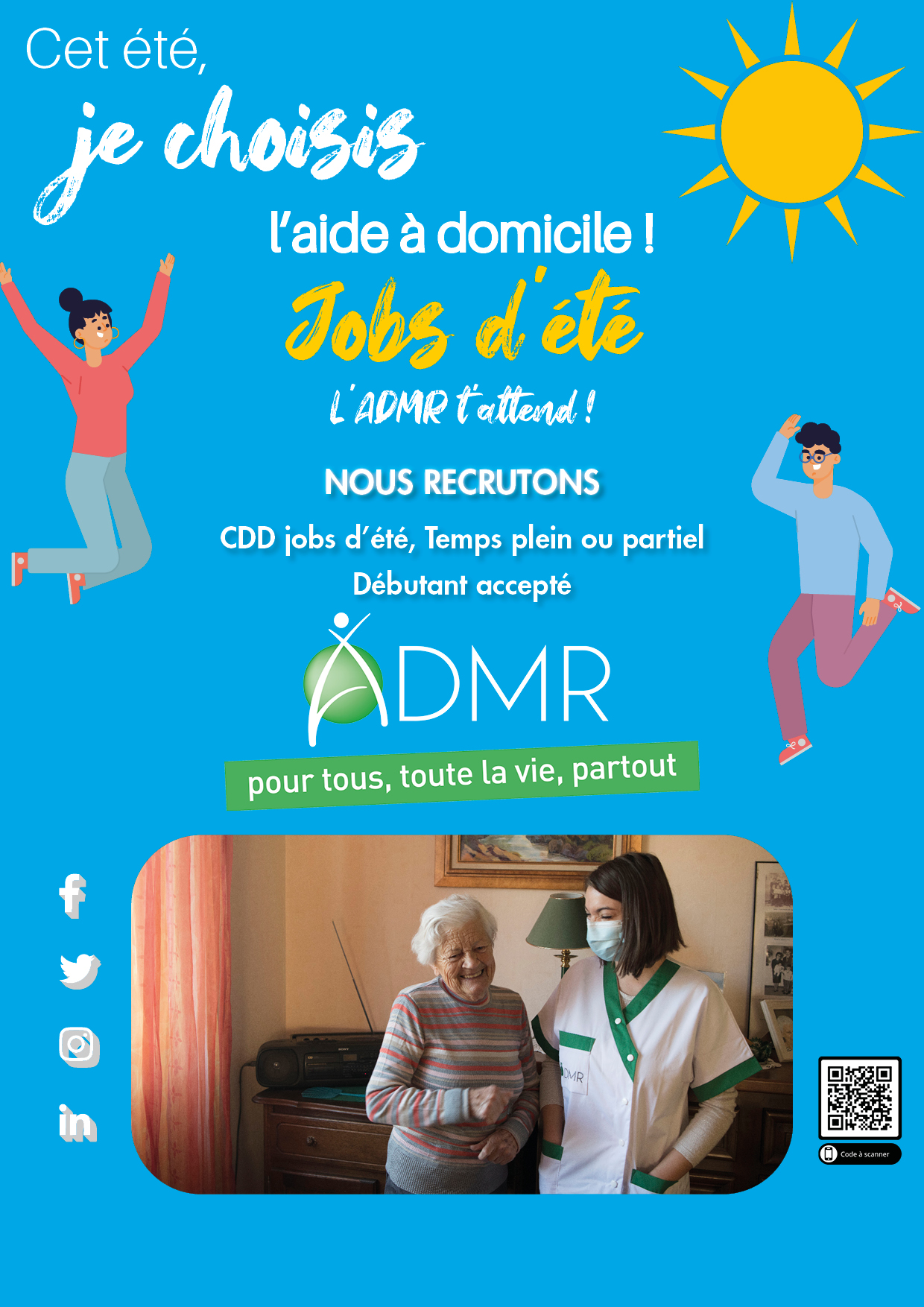 